Сумська міська радаVIІІ СКЛИКАННЯ ХХХ  СЕСІЯРІШЕННЯвід   30 листопада  2022 року № 3287-МРм. СумиЗ метою приведення деяких пунктів рішення Сумської міської ради у відповідність до вимог чинного законодавства України, відповідно до статті 12 Земельного кодексу України, протоколу засідання постійної комісії з питань архітектури, містобудування, регулювання земельних відносин, природокористування та екології Сумської міської ради від 06.09.2022 № 48, керуючись пунктом 34 частини першої статті 26 Закону України «Про місцеве самоврядування в Україні», Сумська міська рада  ВИРІШИЛА:Внести зміни до рішення Сумської міської ради від 23.12.2021 № 2669-МР «Про відмову Чалій Катерині Олександрівні в наданні дозволу на розроблення проекту землеустрою щодо відведення земельної ділянки у власність за адресою: Піщанський  старостинський округ на території Сумської міської територіальної громади, орієнтовною площею 2,0000 га», а саме: в назві рішення слова «Чалій Катерині Олександрівні» замінити словами «Чалій Карині Олександрівні» згідно паспортних даних, у зв’язку з допущеною технічною помилкою.Сумський міський голова                                                     Олександр ЛИСЕНКОВиконавець: Клименко Юрій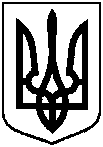 Про внесення змін до рішення Сумської міської ради від 23.12.2021 № 2669-МР «Про відмову Чалій Катерині Олександрівні в наданні дозволу на розроблення  проекту землеустрою щодо відведення земельної ділянки у власність за адресою: Піщанський  старостинський округ на  території Сумської міської територіальної громади, орієнтовною площею        2,0000 га»